IDEMO NAPRAVITI MOZAIK OD GLINE! NEKA TEMA BUDE SUNCE.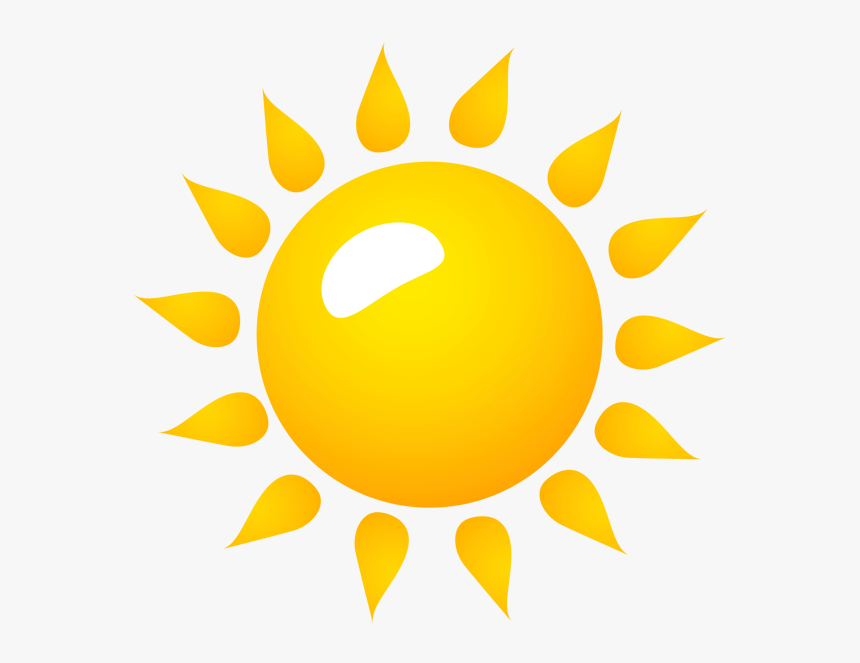 ZADATAK: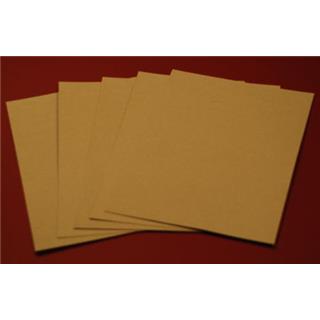 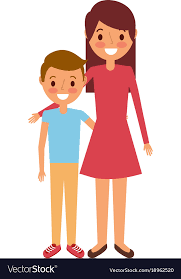 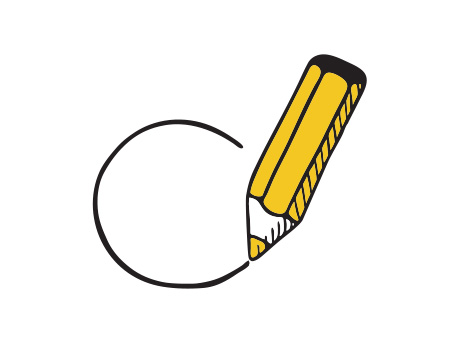      UZMI KARTON            I ZAJEDNO S MAMOM      NACRTAJ NA NJEMU SUNCE.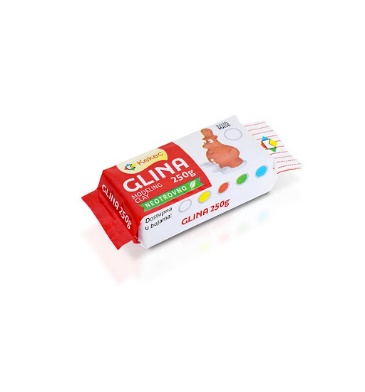 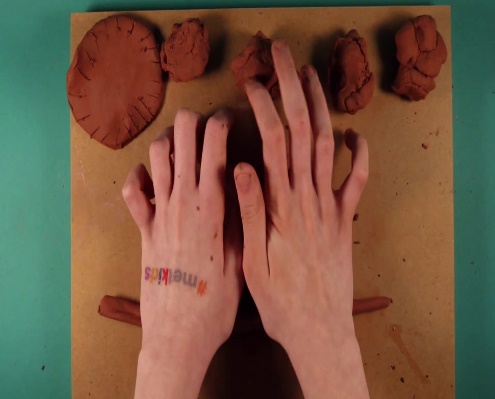 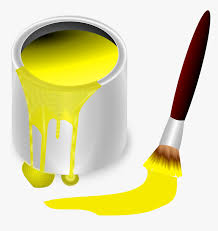 ZATIM UZMI GLINU,       NATRGAJ JE NA KOMADIĆE     I SVAKI OBOJI U ŽUTO.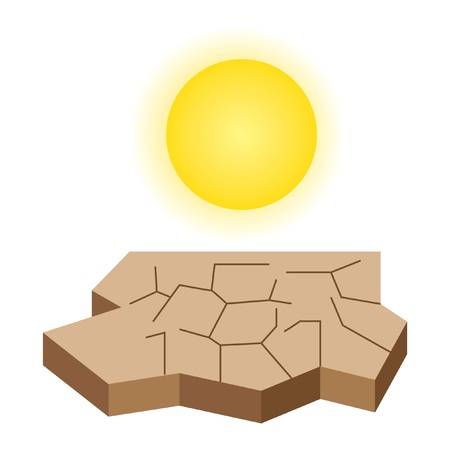 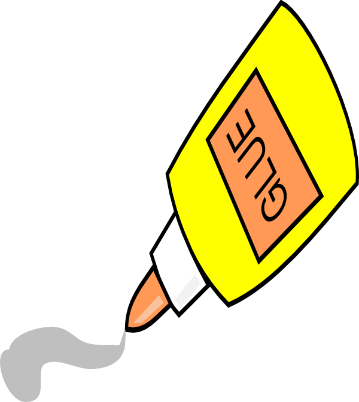 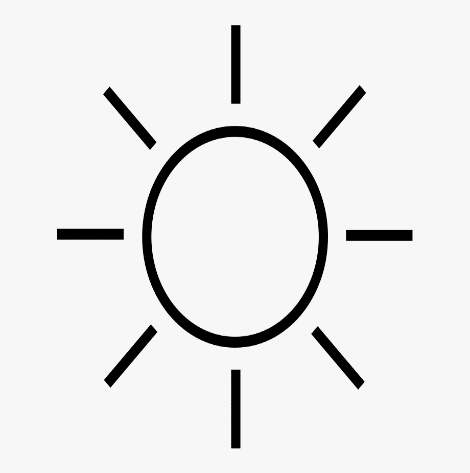 PRIČEKAJ DA SE OSUŠI,            PA IH ZALIJEPI      U CRTEŽ SUNCA NA KARTONU.*Napomena:GLINA SE SUŠI DUŽE VRIJEME, PA DRUGI DIO ZADATKA (BOJANJE I LIJEPLJENJE) VJEROJATNO NEĆETE USPJETI OBAVITI ISTI DAN. OVISNO O VELIČINI KOMADIĆA GLINE, SUŠENJE MOŽE POTRAJATI I VIŠE DANA.BOJA BI TREBALA BITI AKRILNA, BUDUĆI DA SE TAKO BOLJE PRIMA.